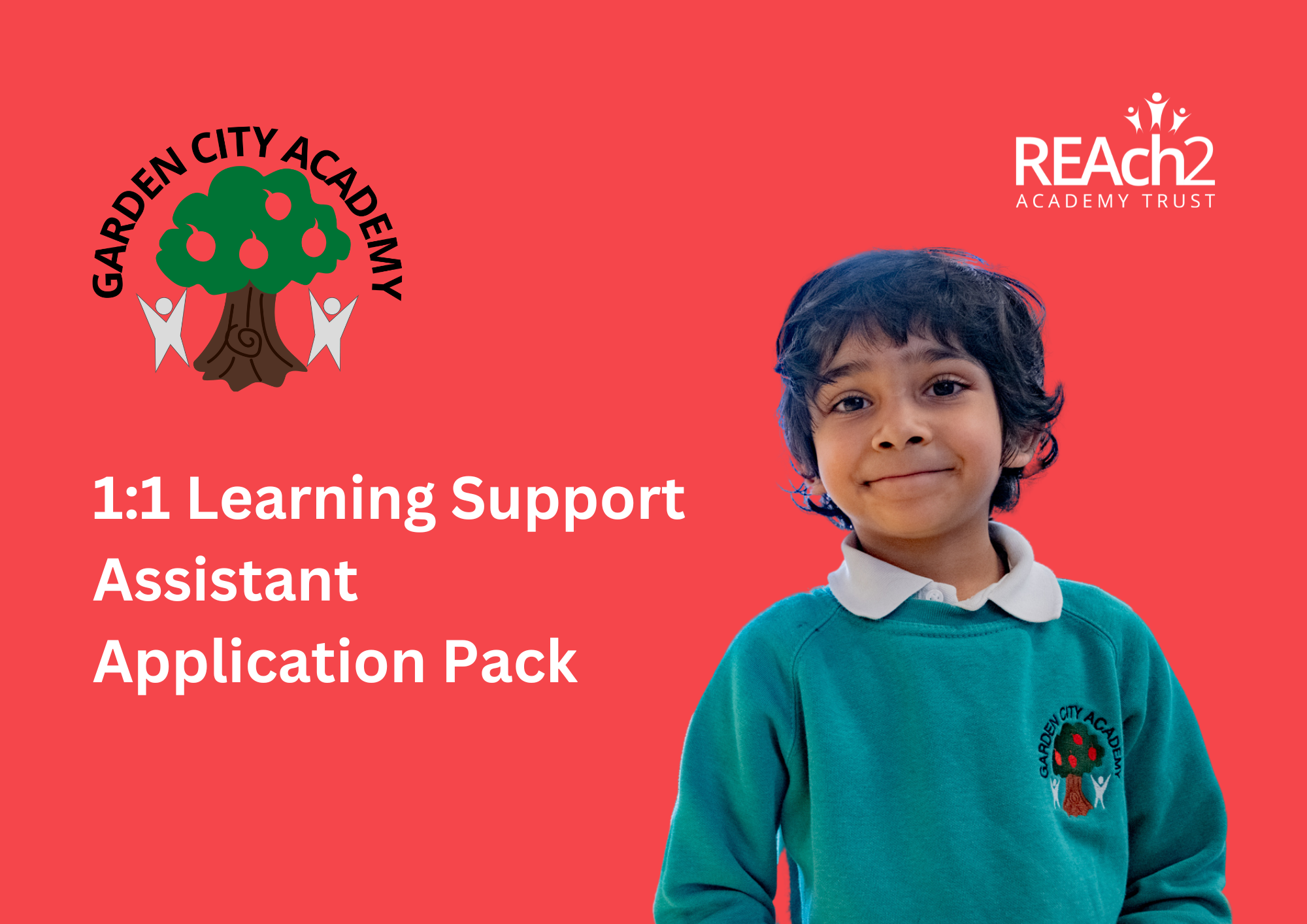 Letter from Catherine Paine, Chief Executive OfficerDear CandidateThank you for your interest in this role within the REAch2 Academy Trust. This is a hugely exciting time for our family of schools. The Trust has been recognised by the Department for Education as being well placed to raise standards and achieve excellence for pupils in a growing number of schools nationwide. We are presented with a rare opportunity to make a real difference to the lives and life chances of so many primary school children – many of whom haven’t previously received the educational opportunities they deserve.The Trust includes schools at all stages of development, from those requiring significant improvement through to existing outstanding schools. As a Trust we are clear about the importance of achieving long term sustainability for our schools. Our vision is to enable individual academies to flourish with real autonomy, whilst also ensuring a strong ethos of support and collaboration across our schools. Employees within REAch2 belong to a national community of professionals, and benefit from a wide range of networks and development opportunities across the Trust. In time, our best teachers are able to work across schools, develop specialisms and step up to leadership roles within and beyond their own academy. The Trust provides a strong culture of collaboration and support, together with high expectations for staff and pupils alike. Those we recruit are able to demonstrate that they share our values, are highly motivated to work with colleagues within and beyond their school to continuously develop their skills and pursue professional excellence and are committed to providing the highest standards of teaching for all children. If that is you then we would be delighted to receive your application.  Catherine Paine 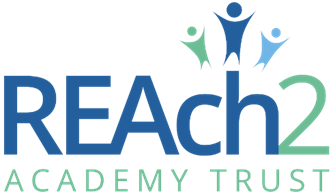 CEOOur Cornerstones and TouchstonesREAch2 is defined by the values of excellence, quality, delivery and standards – these features give the Trust its enduring attributes and its inherent reliability.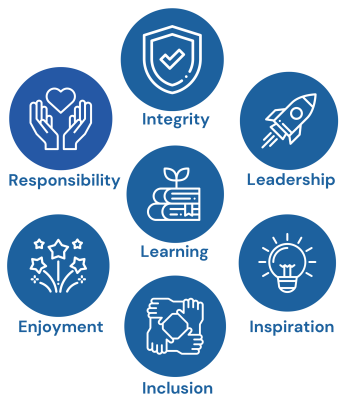 However, what gives each REAch2 Academy its uniqueness are the Touchstones of the Trust (seen on the right). Just as 500 years ago touchstones were used to test the quality of the gold they marked, so too our touchstones find what is precious and set these things apart. They are used to express the values and ethos of the Trust and describe what the Trust wants to be known for and how it wishes to operate.With good leadership, we aspire to develop children academically, emotionally, physically and spiritually. We notice talent and spot the ‘possible’ in people as well as the ‘actual’. Developing potential across our Trust becomes a realisation that there is a future worth pursuing for everyone. Children deserve enjoyment in their learning and the pleasure that comes from absorption in a task and achieving their goals. Providing contexts for learning which are relevant, motivating and engaging, release in children their natural curiosity, fun and determination. Inspiration breathes energy and intent into our schools: through influential experiences, children can believe that no mountain is too high and that nothing is impossible.REAch2 serves a wide range of communities across the country and we celebrate the economic, social, cultural and religious diversity that this brings: embracing inclusion ensures that we are a Trust that serves all, believing that everyone can succeed.We take our responsibility seriously. We act judiciously with control and care. We don’t make excuses, but mindfully answer for our actions and continually seek to make improvements.REAch2 is a Trust that has a strong moral purpose, our integrity is paramount. Our mission is to change children's lives by providing the very best quality education we can. Through this, children can fulfil their potential, become happy, successful adults and contribute effectively and meaningfully to society. We welcome the fact that all our decisions and actions are open to scrutiny. You can learn more about REAch2 at our website: www.reach2.orgThe role1:1 Learning Support Assistant at Garden City AcademyWe wish to appoint a 1 to 1 Learning Support Assistant to start as soon as possible on a full-time basis term time only. The role is offered on fixed term contract linked to EHCP funding for a child joining our school. The Learning Support Assistant role is vital to the school and involves supporting children with a variety of needs including Education, Health and Care Plans (EHCP’s). We are particularly interested in speaking to individuals who have a background in Speech and Language, ADHD, ACMH and Autism. Successful candidates should have:Experience of working with and caring for childrenExperience of working with children with special educational needs.High expectations of students in terms of learning, achievement and behaviourEnthusiasm and dedication to developing innovative approaches to learning, teaching, mentoring and guidanceA commitment to promoting and fostering good relationships between children and with parents and colleaguesYou should be:Forward thinking and willing to adapt to the changing needs of the schoolAble to promote the warm, caring and friendly ethos of the school to pupils, parents and the publicAble to perform under pressureConfident to use your own initiative when requiredWhat can we offer you?An active school community with supportive parents;An award winning learning environment;Excellent professional development opportunities;A supportive working culture that focuses on positive learning behaviour and high expectations for all childrenThe chance to work with a supportive family of schools (REAch2 trust) who share the same passion for primary educationBackground Information about the SchoolAt Garden City Academy our primary aim is to ensure that every member of the school community feels included, valued and respected, and that each person is treated fairly and well. We are a caring community, whose values are built on mutual trust and respect for all. We have high expectations of all our pupils and support each child to fulfill their full potential and be the best they can be. Our school motto is 'Believe and Achieve', something which is embedded in our everyday ethos.At our school we firmly believe in the importance of forming relationships between parents, carers and the school.  To achieve the best results it is vital that there is close co-operation and communications between home and school.  We are a caring employer who invests in the future of our employees, as only through their excellence can we deliver excellence for the children and families whom we serve. To see more information about the school, please visit our website Garden City AcademyAs a member of the REAch2 Trust, a national family of primary academies, Garden City Academy is committed to raising standards and achieving excellent for all pupils whatever their background or circumstance. The Trust provides a strong culture of collaboration and support, together with high expectations for staff and pupils alike. Garden City Academy is committed to safeguarding and promoting the welfare of children and young people / vulnerable adults and expects all staff and volunteers to share this commitment. This position is subject to an enhanced DBS check and satisfactory written references.The applicationYou are invited to submit an application form to Samantha Ruck, Headteacher using recruitment@reach2.orgREAch2 Academy Trust have an Equal Opportunities Policy for selection and recruitment. Applicants are requested to complete the Trust’s online Equality & Diversity Monitoring Form separately. In accordance with our Safeguarding Policy the successful candidate will be required to have an enhanced DBS check.To arrange an informal discussion or school visit please contact the school office using 01462 621800.The application process and timetableThe candidates selected for interview will be informed after shortlisting and full details of the interview programme will be provided. Safeguarding, Safer Recruitment and Data ProtectionAt REAch2 we recognise that those who work in an academy are in a unique position in their care of children. The responsibility for all staff to safeguard pupils and promote their welfare, as stated in Section 175 of the Education Act (2002) is one that is central to our ethos, our policies and our actions. All children are deserving of the highest levels of care and safeguarding, regardless of their individual characteristics or circumstances, and we are committed to applying our policies to ensure effective levels of safeguarding and care are afforded to all our pupils. We will seek to recruit the best applicant for the job based on the abilities, qualifications, experience as measured against the job description and person specification. The recruitment and selection of staff will be conducted in a professional, timely and responsive manner and in compliance with current employment legislation, and relevant safeguarding legislation and statutory guidance.All information is stored securely and any information supplied by unsuccessful candidates will be destroyed through a confidential waste system six months after the decision has been communicated, in accordance with our information and records retention policy.The Trust ensures all applicant data is stored and processed appropriately. For further details on how your information will be managed during the recruitment process please refer to our Privacy Notice for Job Applications. Job Description Post:				SEND Learning Support Assistant (LSA)Reports to:			HeadteacherJob purpose:	SEND Learning Support Assistants (SEND LSAs) are an important valued member of the teaching team. As well as working directly with the children’s teacher, the LSA is encouraged to use his/her own initiative and skills to enhance the quality of teaching and learning for the children.Context of Role:A Learning Support Assistant will work under the direction of a Teacher, supporting learning of individuals and groups within classes or in intervention areas within the schoolA Learning Support Assistant will be utilised to support where the need is the greatest and this may involve vertical groupings for targeted interventions/ quality additional teachingThe school welcomes practitioners of high professional standard and shares the responsibility with each practitioner for continual review and the development of expertise.All Learning Support Assistants make a valuable contribution to the school’s development and, therefore, to the progress of all children.Support for Learnersestablish productive working relationships with learners, acting as a role model and setting high expectationspromote the inclusion and acceptance of all learnersencourage learners to interact with others and engage in activities led by the teacherset challenging and demanding expectations and promote self-esteem and independenceprovide feedback to learners in relation to progress and achievement under guidance of the teacherassist with the development and implementation of Individual Education/Behaviour Plans and Personal Care Programs, including intimate care where requiredsupervise and provide specific support for learners, including those with special needs, ensuring their safety and access to learning activitiesbe responsible for First Aid (after training) in the event of accident or injury and provide documentation as requiredpromptly report signs of health problems to the class teacher and comply with school policy and procedures for recording information about pupils’ health, including issues of confidentialitysupervise children at arrival/departure and at other designated times in the school environment, in some cases the teacher may not be in the immediate vicinitywhere necessary, and under the direction of the teacher, act as an escort on and off school premises, this may include situations where the teacher is not in the immediate vicinity or immediate sight and in accordance with the Educational Visits PolicySupport for Class Teachersestablish productive working relationships with learners, acting as a role model and setting high expectationspromote the inclusion and acceptance of all learnersencourage learners to interact with others and engage in activities led by the teacherset challenging and demanding expectations and promote self-esteem and independenceprovide feedback to learners in relation to progress and achievement under guidance of the teacherassist with the development and implementation of Individual Education/Behaviour Plans and Personal Care Programs, including intimate care where requiredsupervise and provide specific support for learners, including those with special needs, ensuring their safety and access to learning activitiesbe responsible for First Aid (after training) in the event of accident or injury and provide documentation as requiredpromptly report signs of health problems to the class teacher and comply with school policy and procedures for recording information about pupils’ health, including issues of confidentialitysupervise children at arrival/departure and at other designated times in the school environment, in some cases the teacher may not be in the immediate vicinitywhere necessary, and under the direction of the teacher, act as an escort on and off school premises, this may include situations where the teacher is not in the immediate vicinity or immediate sight and in accordance with the Educational Visits PolicySupport for the curriculumfollow the curriculum plans and learning programs and obtain and use equipment and materials appropriate to the learning objectives and learners’ developmental needsobtain accurate and up-to-date information on learners’ current literacy and numeracy skillsagree appropriate support strategies with the teacher to provide support across the curriculum and obtain the resources needed to implement these strategiespromptly inform the teacher when a learner is experiencing learning difficulties that cannot be resolveduse appropriate strategies for introducing learners to key words to help them access the curriculumrespond to learners’ use of home language and local accents and dialects in a manner which values cultural diversity and reinforces positive self-imagesprovide levels of individual attention, reassurance and help with learning tasks as appropriate to learners’ needsmonitor learners’ response to learning activities and, where necessary, modify or adapt activities to achieve the intended learning outcomesprovide relevant information to the class teacher about students’ learning achievements on a daily basisprovide an appropriate level of assistance to enable learners to experience a sense of achievement, maintain self-esteem and self-confidence and encourage self-help skillsuse appropriate strategies for challenging and motivating learners to learnSupport for the schoolbe aware of and comply with policies and procedures relating to child protection, health, safety and security and data protection, reporting all concerns to an appropriate personcontribute to the overall ethos/work/aims of the schoolbe aware of and support difference and ensure that the school’s equalities and diversity policies are followed.participate in training, staff meetings, other learning activities and performance development when requiredassist with the supervision of students out of lesson times, including before and after schoolestablish constructive relationships and communicate with other agencies/professionals, in liaison with the teacher, to support achievement and progress of studentsestablish positive/effective relationships with all stakeholders, including parents and governorsaccompany teaching staff and students on visits, trips and out of school activities as required and take responsibility for a group under the supervision of the teacherundertake all relevant training as directed by senior staff, including first aid training and safeguarding trainingdevelop personally and professionally through reflection and development of own practice through professional development programmes and own reading, keeping abreast of new initiatives.contribute effectively to the review of team practice, identifying and sharing information on opportunities for improvementdemonstrate a willingness to share information and expertise, which could benefit other team members in their workcomply with Health and Safety regulationsgive clear, accurate and complete information to staff as needed for them to work effectivelyprovide information to assist other professionals in their role in accordance with school policies and proceduresshow a high level of professionalism at all times in accordance with school policies and proceduresbe aware of confidentiality and maintain confidentiality linked to home/student/teacher /work as appropriateactively encourage the development of positive relationships and promote confidence about the care and education of their children during contact and communications with parents, passing on any information given to you by parents to the appropriate staff member within the schoolpromptly report any difficulties in communicating with parents to the class teachertake part in the wider life of the school, including taking responsibility for leading an extra-curricular activityundertake play and lunch time supervision as directed by senior staffbe aware of and comply with policies and procedures relating to child protection; health and safety; confidentiality; and data protection and report all concerns to an appropriate person.show a commitment to work outside directed time when required.contribute to and provide evidence for the school Self-Evaluation Summary.contribute to activities which are required to support the School Development Plan.Specific SEN Support:To assist teachers planning and working with the child and working under the direction of teachers, Inclusion Manager and outside agencies (e.g. EIS, IDS).Discuss the child’s progress and specific needs with relevant staff.To follow recommended teaching methods and techniques as indicated in the EHCP.To liaise with parents/carers about the child’s learning and development.To support children in small groups or on a one to one basis in the classroom or through withdrawalPerson Specification Application deadline: Wednesday 8th May 2024 at 12pm (midday).However, applications will be assessed upon submission.School visits:  Please contact the school officeInterviews: TBC with shortlisted candidatesContract details:Fixed term contact linked to EHCP funding (initially 1 year), full-time, term-time only including 5 INSET DaysSalary: NJC England & Wales Spc 5 – 6 (£23,500 - £23,893) FTEStart date:As soon as possibleEssential DesirableFulfil the requirements of an enhanced DBS disclosure*Right to work in the UK*Knowledge/Qualifications and experienceKnowledge/Qualifications and experienceKnowledge/Qualifications and experienceHold a recognised and relevant NVQ Level 2 qualification*Hold a First Aid qualification*Have previous experience of working as a Learning Support Assistant in a school*Have previous experience working with children who have special educational needs*Skills , abilities and personal attributesSkills , abilities and personal attributesSkills , abilities and personal attributesEvidence of a commitment to safeguarding and promoting the welfare of children and young people*Commitment to promote and support the aims of REAch2 *Ability to utilise ICT to support learning*Be calm, patient and have good listening skills*Motivated to work with children with special educational needs and to inspire confidence in them*Able to form and maintain appropriate relationships and personal boundaries with children*Demonstrate emotional resilience in working with challenging behaviours*Able to co-operate with other staff and have good communication skills, relating well to parents and other adults*Have a sympathetic understanding of the emotional, social and intellectual needs of children with special educational needs*Able to take direction and prepared to work independently and sow initiative and ready to adapt when required*Be reliable, trustworthy, discreet and able to maintain confidentiality*Have a good sense of humour and good interpersonal skills*Be committed to own professional development and undertaking training and short in-service courses when required*